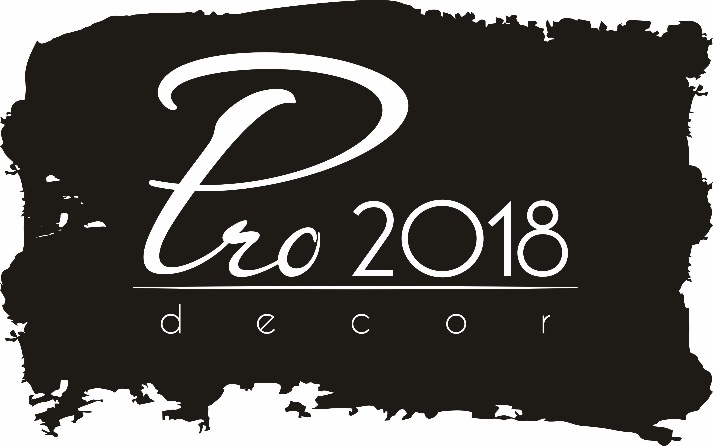 ЗАЯВКА на участие в конкурсе "PROdecor-2018"ФИО участника __________________________________________________________Контактный телефон с кодом______________________________________________E-mail___________________________________________________________________Mатериалы, необходимые для участия в конкурсе _____________________________________________________________________________________________________Следите за новостями:на сайте салона www.premium-decor.byна нашем канале https://www.youtube.com/channel/UCTTGlR7vtqcqLj312FLL6ww в нашей группе в Viber.